Publicado en México el 14/11/2017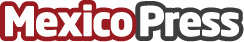 Softland lanza Programa Innova; hacia el crecimiento empresarialPROGRAMA INNOVA garantiza la Transformación Digital de las empresas. Las soluciones de Softland ofrecen una bonificación del 30%.
Datos de contacto:Fernanda Sánchez5538782743Nota de prensa publicada en: https://www.mexicopress.com.mx/softland-lanza-programa-innova-hacia-el Categorías: Nacional Emprendedores E-Commerce Software Recursos humanos Ciudad de México Digital http://www.mexicopress.com.mx